
Time to order your 2020-2021 OHS Yearbook! Early bird pricing of $65 until November 30th! Price goes up December 1st! Order yours now at www.jostensyearbooks.com or see Mrs. Wilkins in room 140 for an order form.SEE BELOW TO ECOGNIZE YOUR STUDENT OR GRADUATE
PERSONALLY!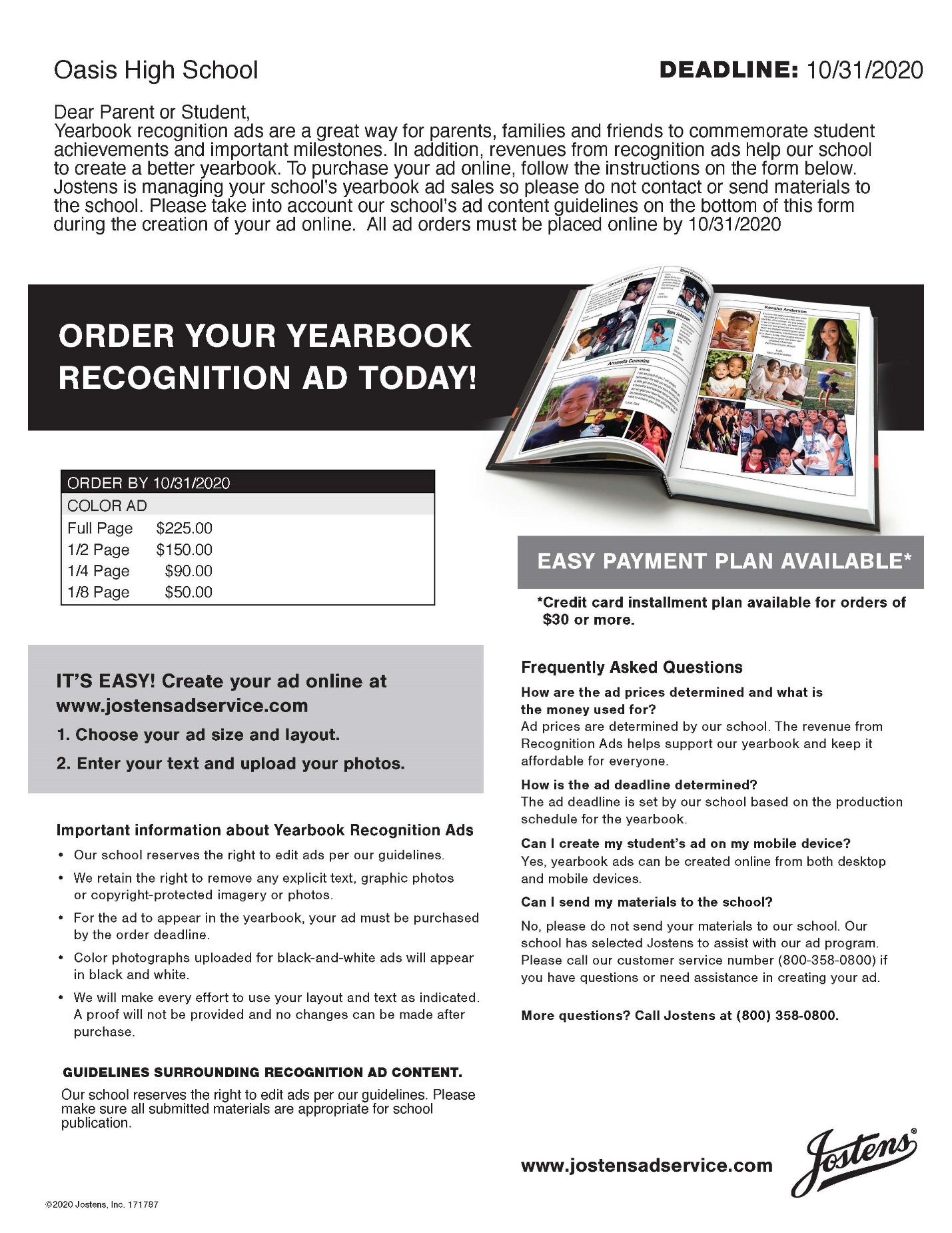 